Экспедиционная яхта класса люкс Aria Amazon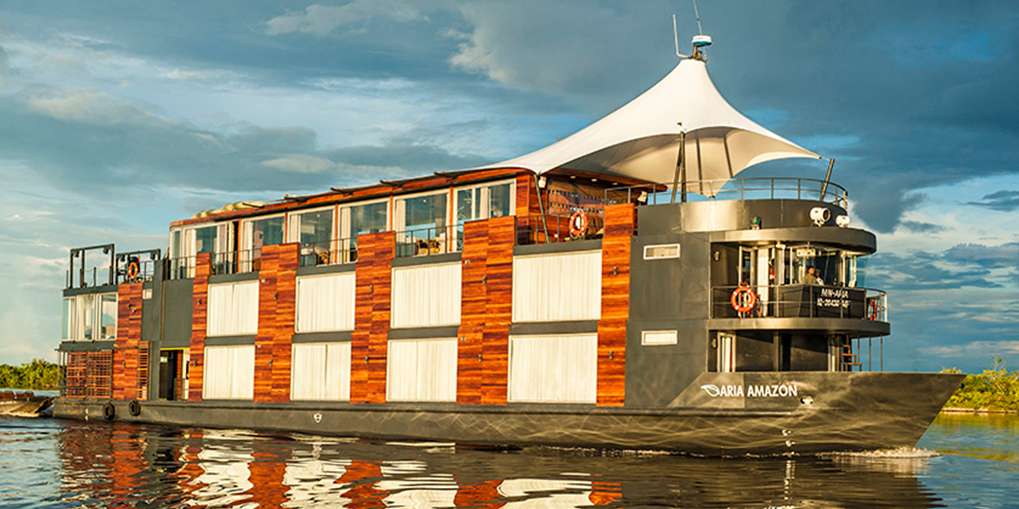 Небольшая, но роскошная экспедиционная яхта Aria Amazon исследует «Королеву рек» - величественную и загадочную, перуанскую Амазонку. В июне 2015 года, яхта прошла полную реновацию: были обновлены каюты и общие зоны – яхта стала еще роскошнее. На борту гостей ждет современный утонченный дизайн интерьеров. На борту 16 люксов с панорамным остеклением, площадью 23 кв.м., имеются смежные каюты для комфортного размещения семей с детьми. Судно оснащено современными навигационными технологиями и отвечает всем стандартам круизных пассажирских судов.Это настоящий уголок роскоши в джунглях Амазонки:- Меню на борту разработано всемирно известным шеф-поваром Педро Мигель Скиаффино.- Для высадок на борту имеются 4 скоростных катера. - Соотношение экипажа к гостям 1: 1Технические характеристикиКаюты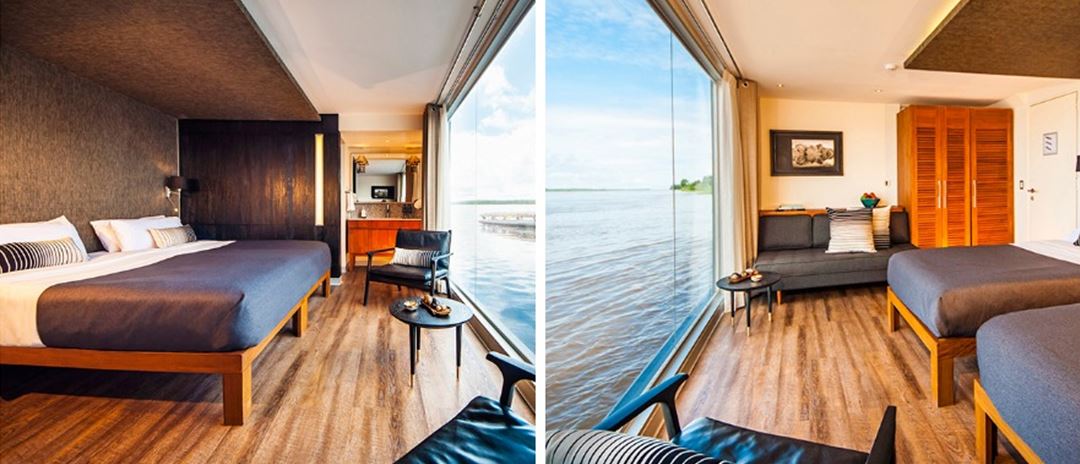 Во всех люксах: две односпальные и одна двуспальная кровать, кондиционер, большие панорамные окна, во всех каютах ванная комната с туалетными принадлежностями класса премиум, высококлассное постельное белье из 100% перуанского хлопка.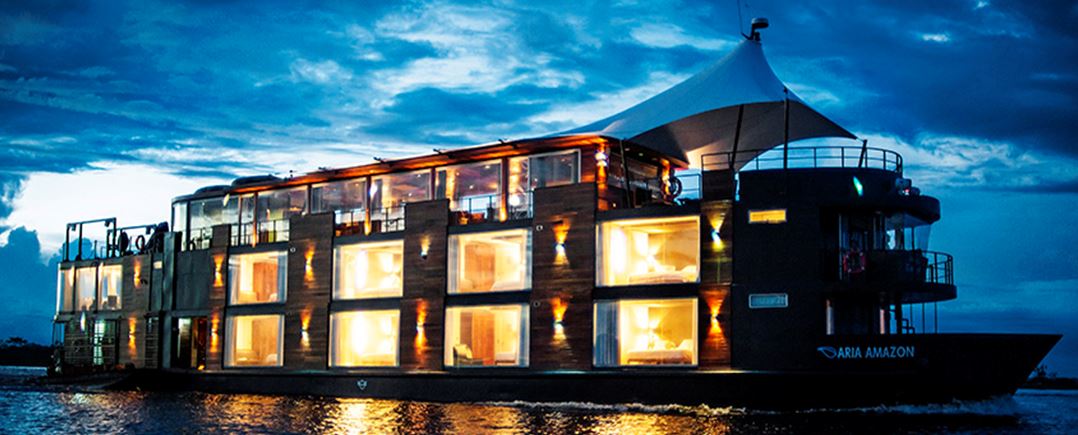 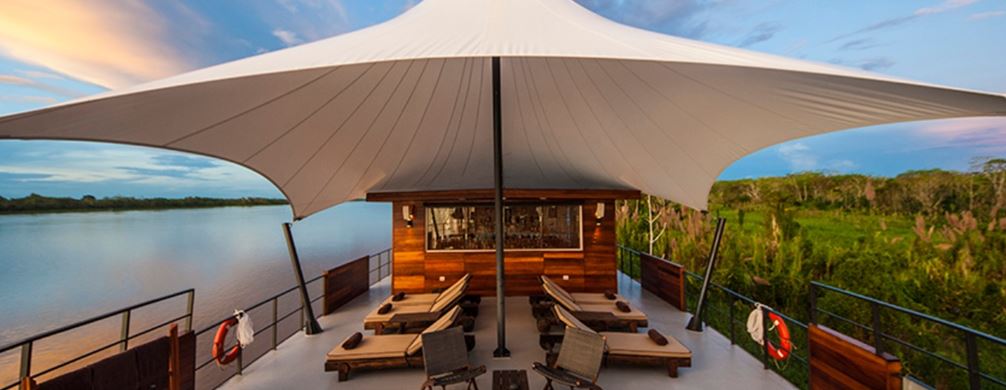 План палуб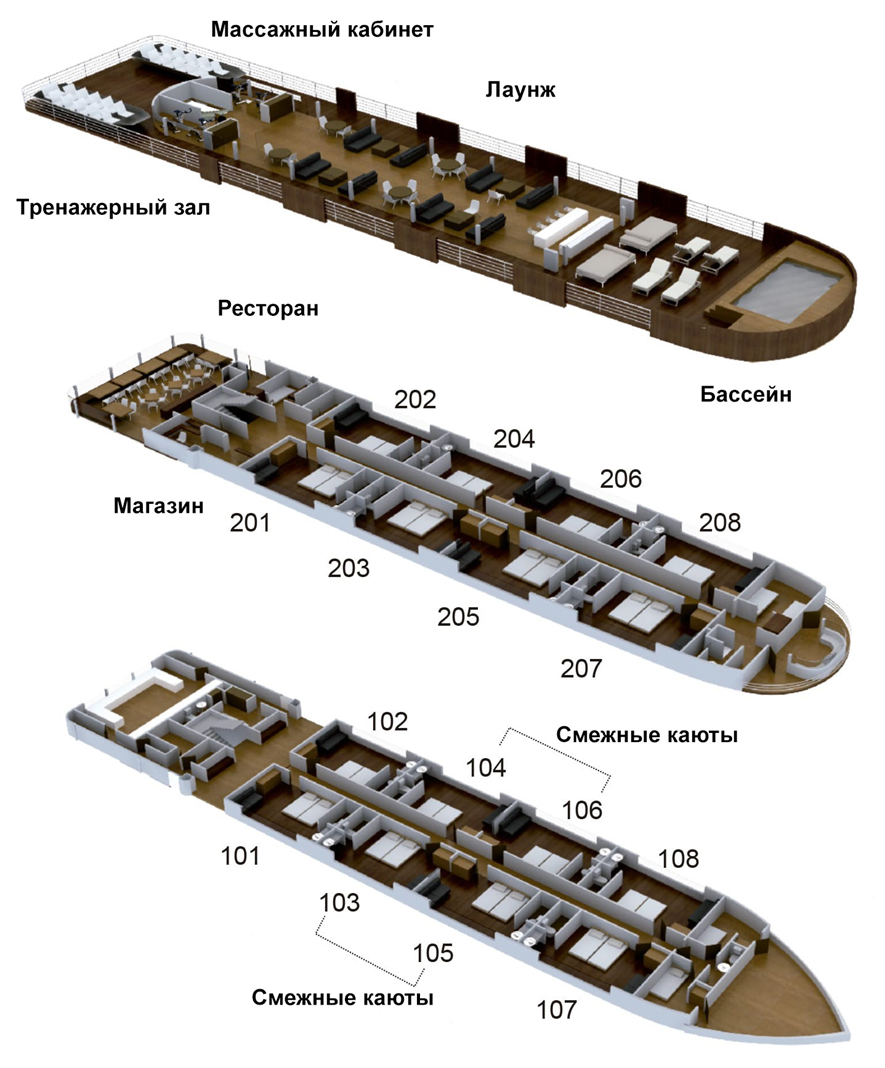 Вместимость32 пассажира Длина 40 м Ширина 9 м Осадка судна1.5 метраСпасательные жилетыВо всех каютахКрейсерская скорость10 узловЭкипаж32 человекаГиды4 человека